452310Duschelement TEMPOMATICArt. 452310 AusschreibungstextElektronisches Duschelement: 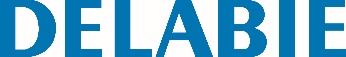 Gehäuse aus anodisiertem Aluminium für Aufputzmontage. Anschluss verdeckt mit flexiblem Schlauch G 1/2B. Elektronikarmatur TEMPOMATIC für Versorgung mit vorgemischtem Wasser. Betrieb durch 6V-Lithium-Batterie Typ CR-P2. Infrarotsensor mit Präsenzerfassung, Auslösung bei Annäherung der Hand 4 cm vor den Sensor. Gezielte Abschaltung, andernfalls automatisch nach ~60 Sek. Hygienespülung (~60 Sek. alle 24 h nach der letzten Nutzung). Durchflussmenge 6 l/min bei 3 bar. Brausekopf ROUND verchromt, vandalengeschützt und verkalkungsarm mit automatischem Durchflussmengenregler. Verdeckte Befestigungen. Mit Schutzfilter. 10 Jahre Garantie.